ORDER MATCHING BIRTHPLACE T-SHIRTS FOR YOUR SAVANNAH VISIT* Shirts are basic pre-shrunk cotton and are true to size. 		* Orders are shipped within 15 days of receipt.                    	                * Due to space limitations we are unable to hold shirts.		* Prices are subject to change. 				               * VISA / Mastercard, AMEX, Discover and troop / personal checks are accepted.					                                 * Questions?   912-233-4501    * Submit form:  912-238-9794   OR    JGL Birthplace, 10 E. Oglethorpe Ave, Savannah, GA 31401      		CREAM  								     SKY BLUE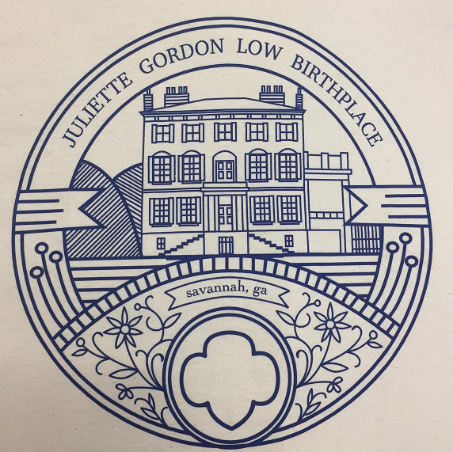 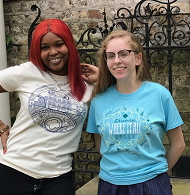 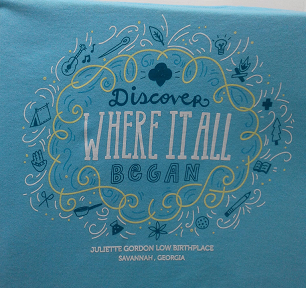 YOUTH		Small ________  x $14 = $ ________		YOUTH		Small ________ x $14 = $ _______		Medium______  x $14 = $ ________				Medium _____  x $14 = $ _______		Large ________  x $14 = $ ________				Large ________ x $14 = $ _______ADULT		Small ________  x $15 = $ ________		ADULT		Small ________ x $15 = $ _______		Medium______  x $15 = $ ________				Medium _____  x $15 = $ _______		Large ________  x $15 = $ ________				Large ________ x $15 = $ _______		X-Large ______   x $16 = $ ________				X-Large ______  x $16 = $ _______		2X ___________ x $16 = $ ________				2X  __________  x $16 = $ _______		3X  __________  x $16 = $ ________				3X ___________ x $16 = $ _______# of Shirts 	_____________  TOTAL  $ ________ 		# of Shirts           ______________ TOTAL $ _______       BASE SHIPPING / HANDLING		$14.00                                TOTAL T-SHIRT AMOUNT (include S/H)		$ __________                  TAX *		$ __________             TOTAL AMOUNT		$ __________*We collect state and local taxes for the following states: CA, CO, CT, FL, GA, IN, MD, ME, NC, NJ, NY, PA, SD, TN. We will automatically calculate the amount for you and add this to your T-shirt order. A detailed receipt will be included in all shipments.NAME _______________________________________	TROOP _________________	DATE OF VISIT ___ / ___ / ___ADDRESS _____________________________________	CITY ____________________	STATE ______ 	ZIP _________PHONE ______ - ______ - ________	EMAIL ___________________________________________________________CREDIT CARD PAYMENT – CARD # _____________________________________ 	EXP _____ / _____	CVV ________SIGNATURE _______________________________________________________					3/19